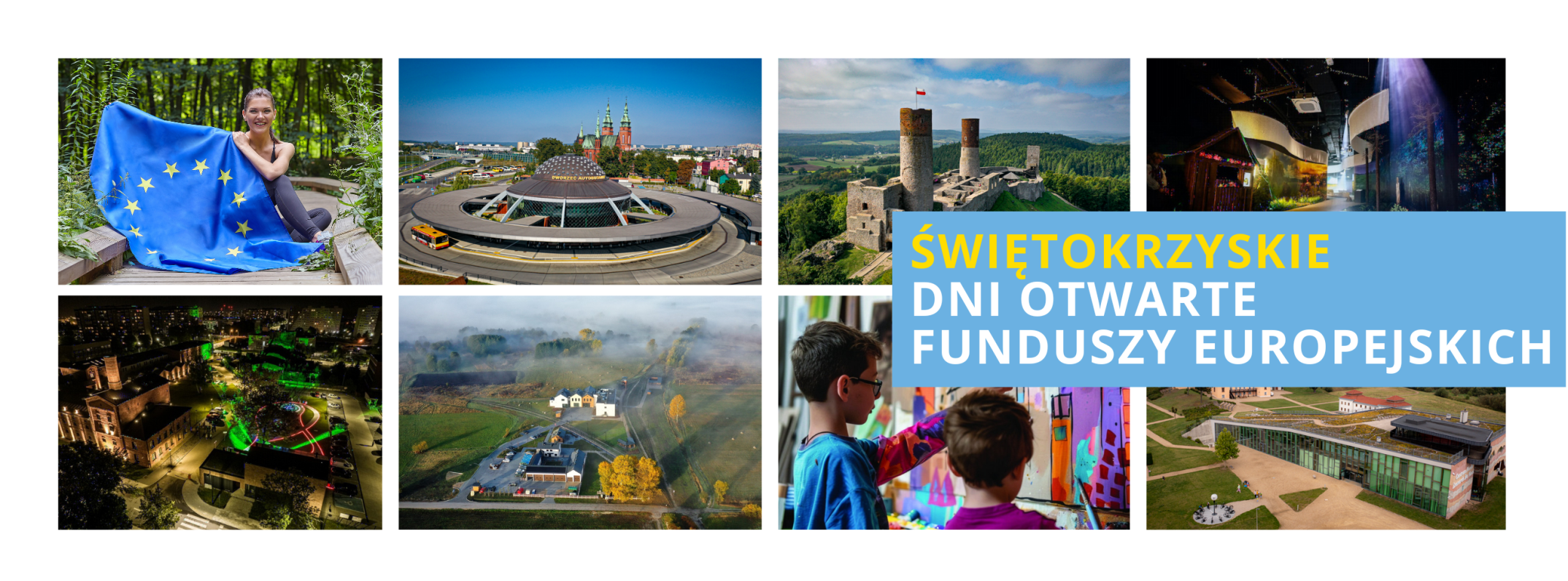 PROGRAM WYDARZEŃ10-11 maja 2024PIĄTEK10.05.2024PIĄTEK10.05.2024PIĄTEK10.05.2024PIĄTEK10.05.2024PIĄTEK10.05.2024Lp.BeneficjentWydarzenieOpis wydarzeniaCzas trwania1.Urząd Marszałkowski Województwa ŚwiętokrzyskiegoZwiedzaj Świętokrzyskie z Podróżnikiem Europejskim!Urząd Marszałkowski w Kielcach przygotował specjalny paszport turystyczny dla dzieci i młodzieży z opisem 30 miejsc w regionie, które łączy fakt, że skorzystały z unijnych dotacji i dzięki temu mogły rozwijać się i poszerzać swoją ofertę.Młodzi wędrowcy, zwiedzając, mogą zbierać pieczątki lub stemple. 100 pierwszych osób, które zbierze min. 5 pieczątek - otrzyma upominek.Paszport można zachować jako fantastyczną pamiątką z pobytu na Ziemi Świętokrzyskiej.Paszporty dostępne są w Departamencie Inwestycji i Rozwoju UMWŚ, Kielce, ul. Sienkiewicza 63, I piętro, pokój 118 oraz w siedzibach partnerów akcji.Akcja rusza 10 maja i potrwa do 31 sierpnia 2024 r. 10.05.2024 – 31.08.20242.Urząd Marszałkowski Województwa ŚwiętokrzyskiegoZespół Świętokrzyskich i Nadnidziańskich Parków KrajobrazowychWarsztaty przyrodniczo-ekologiczne dla uczniów Ośrodek Edukacji Przyrodniczej w UmianowicachUczestnicy zbudują budki dla ptaków, założą łąkę kwietną, skomponują własną herbatkę ziołową, przygotują woliery dla podopiecznych sokolarni, nakarmią też zwierzęta mieszkające w zagrodzie edukacyjnej. Podczas warsztatów dzieci wykonają własne kompozycje kwiatowe, świece z wosku pszczelego, udekorują też figurki płazów i gadów. Na koniec wspólny poczęstunek przy ognisku.Oferta dla szkół.godz. 9:00-15:003.Buskie Samorządowe Centrum Kultury"Busko Nocą" – spacer z przewodnikiemGodzinny spacer z przewodnikiem po parku zdrojowym malowanym światłem.  Na trasie #TężniaBusko i kładka pieszo-rowerowa, które powstały z udziałem funduszy europejskich. W programie minikoncert Vivaldiego pt. "Cztery pory roku". godz. 20:00-21:304.Związek Harcerstwa Polskiego Chorągiew KieleckaŚwiętokrzyskie Wodne Ochotnicze Pogotowie RatunkoweHarcerski biwakCentrum Sportów Wodnych ŚWOPR - Zalew Cedzyna w Gminie GórnoPod namiotami czekać będzie na dzieci i młodzież mnóstwo atrakcji: - animacje, gry, zabawy,- warsztaty z plenerowego gotowania,- zajęcia wodne na sprzęcie pływającym (w przypadku złej pogody zajęcia z wodnych technik ratowniczych),- harcerska gra terenowa;W trakcie biwaku harcerze będą również prowadzić własne zajęcia. Będzie można zobaczyć, jak pracuje drużyna harcerska, jak wygląda harcerski biwak pod namiotami oraz poznać działalność harcerstwa w czasie roku szkolnego i podczas wakacji.ŚWOPR zaprasza wszystkich do zapoznania się z ofertą własnego ośrodka nad Zalewem w Cedzynie oraz programem szkoleń pływackich, ratowniczych i rekreacji wodnej.godz. 16:00-19:005.Europejskie Centrum BajkiDzień Otwarty w Akademii BajkiBilet podstawowy do Parku Edukacyjnego „Akademia Bajki” będzie można kupić z 50% rabatem.W Akademii Bajki czekają: Zwierzyniec, Park linowy, Labirynt Tytusa, Romka i A’Tomka, Plac Profesora Talenta, Wyprawa do Krainy Deszczowców, Bajkowe Wydmy oraz mnóstwo dobrej zabawy.Dodatkową atrakcją, w godzinach 10:00-15:00, będzie muzyczne bum bum na rurkach i karaoke. Będzie można też zrobić sobie pamiątkowe zdjęcie z Tytusem.godz. 10:00-18:006.Filharmonia Świętokrzyska im. Oskara Kolberga w KielcachPoznaj Filharmonię od kulisO godz. 18.15  Filharmonia zaprasza do zwiedzania kulis i miejsc niedostępnych na co dzień dla publiczności. Będzie można podpatrzeć przygotowania do piątkowego koncertu i wczuć się w rolę muzyka Orkiestry Symfonicznej.  O godz. 19.00 rozpocznie się koncert prezentujący najzdolniejszych uczniów kieleckiego Zespołu Państwowych Szkół Muzycznych, zwycięzców konkursu, organizowanego cyklicznie przez tę placówkę.Bilet na koncert w cenie specjalnej - 20 zł.godz. 18.15-18.45 zwiedzanie kulis godz. 19.00-21.00 koncert 7.Muzeum Śliwki. Manufaktura Śliwki w CzekoladzieTeatralne oprowadzanie po muzeumSpacer po muzeum w formie teatralnego zwiedzania.
Podróż do dawnego Szydłowa, szydłowskich sadów, gospody, będzie można sprawdzić, jak suszą się śliwy na laskach.
Spotkanie z Adamem Kluszczyńskim, pasjonatem Szydłowa, a na co dzień mytnikiem w Muzeum Śliwki. Manufaktura Śliwki w Szydłowie.  
Ulgowe ceny biletów dla wszystkich (32 zł).17:00-19:008.Muzeum Narodowe w KielcachDni Otwarte Funduszy Europejskich w Dawnym Pałacu Biskupów KrakowskichBezpłatne zwiedzanie.Cztery ekspozycje stałe:- Wnętrza zabytkowe XVII–XVIII wieku- Sanktuarium Marszałka Józefa Piłsudskiego- Galeria Malarstwa Polskiego i Europejskiej Sztuki Zdobniczej- Gabinet Numizmatyczny11:00-19:009.Muzeum Narodowe w KielcachZwiedzanie Pałacyku Henryka Sienkiewicza w OblęgorkuBezpłatne wejście.Możliwość zobaczenia oryginalnych wnętrz mieszkania pisarza: gabinetu, salonu, jadalni, palarni i sypialni oraz wystaw poświęconych nobliście. Spacer po pięknym parku w stylu angielskim.09:00-17:0010.Muzeum Narodowe w KielcachZwiedzanie Muzeum Dialogu KulturBezpłatne wejścieZobacz wystawy:- "Od różnorodności do dialogu" - "Pradzieje i wczesne średniowiecze Ponidzia i Wiślicy" - "Historia motoryzacji w miniaturze" - "Od sacrum do profanum". Malarstwo i rzeźba w sztuce ludowej –8:00-16:0011.Muzeum Narodowe w KielcachDni Otwarte Funduszy Europejskich w Muzeum Archeologicznym w WiślicyBezpłatne zwiedzanie.- pawilon archeologiczny- rezerwat archeologiczny w podziemiach bazyliki- podziemny korytarz09:00-17:0012.Uniwersytet WarszawskiEuropejskie Centrum Edukacji GeologicznejMoc naukowych wrażeń podczas „Piątku z geologią”.W programie:godz. 9.00 – wykład: Szkoła Szybowcowa w Polichnie i piloci II Wojny Światowejgodz. 9.30 – zwiedzanie centrum i laboratoriówgodz. 10.00 – wykład: Problemy środowiskowe eksploatacji surowców energetycznychgodz. 11.00 – wykład: Fotografia w geologiigodz. 12.00 – loteria fantowagodz. 12.15 – wykład: Kamień w architekturze (zwiedzanie kamieniołomu „Rzepka”)Ponadto warsztaty geologiczne, pokaz sprzętu geofizycznego i geologicznego, kącik kolorowania kredkami i węglem. Od godziny 11.00 wspólne biesiadowanie przy ognisku (prowiant we własnym zakresie).9:00-13:0013.Wojewódzki Ośrodek Medycyny PracyBezpłatne badania i poradyWojewódzki Ośrodek Medycyny Pracy w Kielcach zaprasza na bezpłatne badania.Będzie można wykonać pomiar stężenia glukozy we krwi, pomiar ciśnienia tętniczego oraz analizę składu ciała oraz skorzystać z porad i materiałów edukacyjnych.Pracownicy Działu Rehabilitacji udzielą wskazówek w zakresie profilaktyki zdrowego kręgosłupa.Nie jest wymagana rejestracja.7:30-14:0014.Centrum Kształcenia Zawodowego i Ustawicznego w KielcachZwiedzanie pracowni CK Technik w KielcachZwiedzanie jednej z najnowocześniejszych szkół zawodowych, która kształci specjalistów i współpracuje z największymi firmami w regionie.Będzie można zobaczyć m. in.:- pracownię obróbki CNC z najnowocześniejszymi sterowanymi komputerowo obrabiarkami CNC,- pracownie samochodowe z najnowszej generacji komputerowymi zestawami diagnostycznymi,- pracownię pojazdów hybrydowych i elektrycznych,- pracownię nowoczesnych metod cięcia metali, łączenia i spawania złącz próbnych z unikatowym symulatorem spawania,- pracownię nowoczesnych technik szycia i tworzenia konstrukcji;Na wszystkie pytania uczniów, nauczycieli i innych zwiedzających odpowiedzą pracownicy Centrum, którzy towarzyszyć będą uczestnikom zwiedzania.Wydarzenie jest bezpłatne. Nie trzeba się zapisywać.11:00-16:0015.Zakład Gospodarki Odpadami Komunalnymi Spółka z ograniczoną odpowiedzialnościąWystawa prac recyklingowychCentrum Edukacji Ekologicznej zaprasza na wystawę prac recyklingowych, które wykonały dzieci i młodzież z okolicznych szkół.Zainspiruj się i stwórz własną przestrzenną pracę lub grę recyklingową.W tym dniu odbędzie się również uroczyste wręczenie nagród laureatom konkursu dla przedszkolaków „Eko-Marzanna”.Pracownicy Centrum opowiedzą, jak być eko. Dowiesz się wszystkiego o prężnej działalności tego miejsca.9:30-12:3016.Wojewódzki Szpital Zespolony w KielcachBadania w poradniachPodczas Dni Otwartych w poradniach szpitala będzie można wykonać następujące badania:9:00-13:00Poradnia Neonatologiczna, Pawilon „G” Świętokrzyskiego Centrum Pediatrii, ul. Artwińskiego 3a, dr Edyta CierlikowskaKonsultacje lekarskie, tj. badanie fizykalne oraz ocena rozwoju dzieci od 0 do 12 miesiąca życia oraz udzielanie porad laktacyjnych.9.00 – 12.00Dział Diagnostyki Obrazowej Świętokrzyskiego Centrum Pediatrii, I piętro, gabinet 1-03, lek. M.in. Piotr CierniakBadania ultrasonograficzne dla dzieci. Zakres badań obejmuje (do wyboru) przesiewowe USG jamy brzusznej lub tarczycy lub USG OUN przezciemiączkowe u niemowląt9.00 – 13.00Zakład Diagnostyki Obrazowej Wojewódzkiego Szpitala Zespolonego w Kielcach, Budynek Główny Szpitala, II piętro, gabinet badań USG, badanie wykona dyżurny lekarz radiologBadanie ultrasonograficzne dla dorosłych. Zakres badania obejmuje (do wyboru) USG jamy brzuszne lub USG tarczycy lub USG naczyń szyjnych gniesz.Obowiązuje wcześniejsza rezerwacja miejsc.Rejestracja na badania do dnia 06.05.2024 r. pod nr telefonu: 41 36 71 4269:00-13:0017.Miasto i Gmina MorawicaŚwietlica dla wszystkich – pokazy i prezentacjeZajęciach prowadzone przez specjalistów pracujących w świetlicy.
Świetlica oferuje zajęcia z robotyki, języka angielskiego, treningu niwelowania agresji i stresu.Na gości będzie czekał tort z okazji 20-lecia Polski w UE i upominki z logo akcji.Specjaliści będą dostępni dla odwiedzających przez cały czas trwania akcji, wydarzenie jest bezpłatne, nie trzeba się wcześniej rejestrować.10:00-14:0018.Miasto i Gmina MorawicaJak Morawica wykorzystuje FE? Sprawdź wiedzę w quizie!W Samorządowym Centrum Kultury w Morawicy będzie można zobacz specjalną prezentację, która mówi o tym, jak gmina wykorzystuje FE. 
Podyskutuj o funduszach, zadaj pytania, zgłoś swoje propozycje. A potem sprawdź wiedzę w specjalnym quizie z nagrodami.Zaproszenie skierowane jest do uczniów klas 7 i 8 i ich nauczycieli.10:00-14:0019.Caritas Diecezji KieleckiejWarsztaty z pisania wniosków i zarządzania projektemDowiedz się, jak otrzymać wsparcie z Funduszy Europejskich!W Samorządowej Instytucji Kultury KASZTELANIA w Kijach, ul. Kasztelańska 3, odbędą się warsztaty z pisania wniosków dotacyjnych i zarządzania projektami.Dowiesz się:- jakie korzyści przynoszą fundusze europejskie, poznasz projekty, które są nimi wspierane,- jak pozyskać środki na działania lokalne i rozwój organizacji,- jakie są aktualne konkursy dotacyjne dla organizacji;Otrzymasz też materiały informacyjne.Zarezerwuj miejsce: 537 160 102. Wydarzenie jest bezpłatne.Spotkanie poprowadzą specjaliści Świętokrzyskiego Ośrodka Wsparcia Ekonomii Społecznej.10:00-14:0020.Świętokrzyski Ośrodek Wsparcia Ekonomii SpołecznejJędrzejówUnia Europejska dla rozwoju Ekonomii Społecznej – debata młodzieżyŚwiętokrzyski Ośrodek Wsparcia Ekonomii Społecznej zaprasza młodzież na debatę o sprawach lokalnych i budowaniu marki lokalnej.Początek debaty o godz. 10:00.Wydarzenie jest bezpłatne i nie trzeba się wcześniej rejestrować. Do wysłuchania młodzieży Organizator zaprasza wszystkich mieszkańców.Będzie wspólne śpiewanie „Ody do radości” i stoisko z materiałami informacyjnymi i gadżetami promocyjnymi.10:00-14:0021.Regionalne Centrum Naukowo-TechnologiczneŻywe lekcje historii we Dworze Starostów ChęcińskichWyjątkowe spotkania z historią we Dworze Starostów Chęcińskich.Bilet wstępu na zwiedzanie z 30% rabatem.Weź udział w „żywej lekcji historii” i grach terenowych o ważnych wydarzeniach patriotycznych i rocznicowych w historii Polski.UWAGA! Na zwiedzanie grupowe, udział w lekcji historii i grach terenowych obowiązuje wcześniejsza rezerwacja.08:00-16:0022.Regionalne Centrum Naukowo-TechnologiczneCentrum Leonardo da Vinci z 30% rabatemBilet wstępu z 30% rabatem!Wystawy:- „Człowiek-niezwykła maszyna”,- „Człowiek – trybik w machinie przyrody” oraz- „Maszyny Leonarda”.Specjalnie na tę okazję przygotowane pokazy naukowe Na zwiedzanie grupowe, udział w warsztatach i pokazach obowiązuje wcześniejsza rezerwacja. 08:00-16:0023.Zespół Opieki Zdrowotnej we Włoszczowie – Szpital Powiatowy im. Jana Pawła IIPowrót do zdrowia we WłoszczowieOddział Rehabilitacyjny we włoszczowskim szpitalu w nowej odsłonie! Zmodernizowany i pełen nowoczesnego sprzętu – dzięki funduszom europejskim.Przyjdź i przekonaj się, z jakich zabiegów fizjoterapeutycznych można skorzystać. Zobacz, jak działa sprzęt medyczny.Personel udzieli kompleksowej informacji na temat funkcjonowania oddziału i oprowadzi po odnowionych pomieszczeniach.13:00-15:0024.Gmina Ostrowiec ŚwiętokrzyskiDni Otwarte w Ostrowieckim Browarze Kultury – moc atrakcji!     Biuro Wystaw Artystycznych zaprasza na oprowadzanie kuratorskie po wystawach:Jósefina Alanko SPIRIT ANATOMYŁukasz Rudecki ŚWIĘCI ŚWIECCYProwadzenie – Justyna ŁadaWydarzenie jest bezpłatne. Nie trzeba się rejestrować.16:00-17:0025.Biuro Wystaw Artystycznych w KielcachWarsztaty plastyczneBiuro Wystaw Artystycznych w Kielcach zaprasza dzieci i młodzież w wieku od 7 do 16 lat na warsztaty plastyczne z projektowania wnętrza galerii w oparciu o archiwalne zdjęcia budynku w trakcie remontu w latach (2011-2013).Na zajęciach dzieci obejrzą wystawy prezentowane w przestrzeni Galerii Dolnej, Górnej i Małej oraz miejsca niedostępne na co dzień dla zwiedzających.Dowiedzą się, na czym polega projektowanie przestrzeni wystawienniczej oraz wykonają swój projekt galerii przyszłości, w oparciu o fotografię budynku BWA, za pomocą różnych technik plastycznych: farby, makulatura, papier, klej.Zajęcia dla grup zorganizowanych od 5 do 30 osób.Zajęcia kosztują 7 zł od osoby.Materiały plastyczne zapewnia BWA.Zajęcia poprowadzi Katarzyna Samczyńska.Pierwsza grupa godz. 9.00-10.30, druga grupa 12.00-13.30Zapisy: 41 36 76 447 wew. 25.09:00-13:3026.Gmina SłupiaWarsztaty artystyczno-kreatywne w Bibliotece Centrum KulturyBiblioteka Centrum Kultury w Słupi zaprasza dzieci w wieku 7-14 lat na warsztaty artystyczno-kreatywne.Tematem warsztatów będzie Unia Europejska. Spodziewajcie się mnóstwa zadań plastycznych i takich, w których trzeba będzie ruszyć głową ;)W programie quiz o tym, jak fundusze europejskie zmieniły kulturę w Słupi. Ciekawe nagrody do wygrania!Zapisy pod nr tel. 724 040 770 (limit osób max. 35)Wydarzenie jest bezpłatne.15:30-18:0027.Pedagogiczna Biblioteka Wojewódzka im. Gustawa Herlinga-Grudzińskiego w KielcachCzeka Cię wizyta w bibliotece inna, niż na co dzień.Zobaczysz wystawę starodruków, która będzie dostępna dla odwiedzających tylko podczas Dni Otwartych.Posłuchaj płyt winylowych, odtwarzanych na gramofonie. Będziesz mógł je też wypożyczyć!Zajrzyj na stoisko informacyjne Głównego Punktu Informacyjnego Funduszy Europejskich – dowiesz się, z jakich programów unijnych możesz skorzystać.Nie oddałeś w terminie książek, audiobooków, płyt CD z muzyką, płyt analogowych, kaset magnetofonowych? Nic nie szkodzi! Od 10 do 30 maja 2024 r. będziesz mógł je zwrócić bez płacenia kary.Zapisz swoją klasę na lekcję europejską! Będą prace plastyczne i techniczne, łamigłówki i quizy o Unii Europejskiej. Początek lekcji o godz. 11:00. Zapisy grup: tel. 504 690 702.09:00-14:0028.Główny Urząd MiarPrezentacja i zwiedzanie laboratoriów Świętokrzyskiego Kampusu NaukowegoPrezentacja i zwiedzanie laboratoriów Świętokrzyskiego Kampusu Naukowego.10:00-12:0029.Fundacja Akademia Inicjatywy i RozwojuOstrowiec ŚwiętokrzyskiMoc integracji - świętujemy 20-lecia Polski w UE!Wspólne świętowanie. Bogaty program - coś dla młodszych i starszych gości:
- konkurs wiedzy o Unii Europejskiej pt. ,,Sprawdź, co wiesz o Unii” - test wiedzy, składający się z 10 pytań  zamkniętych. Każdy może spróbować swoich sił i otrzymać słodki upominek,
- konkurencja sprawnościowo-dydaktyczna pt. ,,Flagi i Państwa”. Zadanie polega na jak najszybszym dopasowaniu 27 flag do  nazw państw UE . Czas na zadanie 5 min.,
- warsztaty plastyczno-manualne pt. ,,Drzewo Jedności". Stworzymy wspólną pracę plastyczną przedstawiającą drzewo, zawierającą symbole flag i nazwy państw członkowskich Unii Europejskiej. Warsztaty odbędą się przy dźwiękach hymnu Unii Europejskiej i Małego Europejczyka,
- słodki poczęstunek;Będzie też mnóstwo atrakcji dla najmłodszych uczestników:
- wata cukrowa
- wieży popcorn
- malowanie twarzy
- tatuaże zmywalne
- kolorowe warkoczyki10:00-13:0030.Urząd Marszałkowski Województwa ŚwiętokrzyskiegoPunkty Informacyjne FEOtwarci na Fundusze - stoisko informacyjne w Bibliotece Wojewódzkiej w KielcachPrezentacja oferty Funduszy Europejskich.
Każdy zainteresowany może odwiedzić stoisko Głównego Punktu Informacyjnego Funduszy Europejskich w Pedagogicznej Bibliotece Wojewódzkiej.Na dzieci będą czekały drobne upominki.10:00-14:0031.Urząd Marszałkowski Województwa ŚwiętokrzyskiegoPunkty Informacyjne FEOtwarci na Fundusze - stoisko informacyjne w KrzemionkachPrezentacja oferty Funduszy Europejskich.
Każdy zainteresowany może odwiedzić stoisko Punktu Informacyjnego FEŚ w Muzeum Archeologicznym Krzemionki, w godzinach 10.00-14.00
Na dzieci będą czekały drobne upominki.10:00-14:0032.Fundacja Agencja Rozwoju Regionalnego w StarachowicachFundusze europejskie aktywizują społeczności lokalneŚwiętokrzyski Ośrodek Wsparcia Ekonomii Społecznej na terenie subregionu południowego województwa świętokrzyskiego zaprasza na spotkanie animacyjne do siedziby Lokalnej Grupy Działania „Białe Ługi”.
Będzie się można dowiedzieć, jakie są możliwości wsparcia projektów społecznych i poprawy aktywności organizacji pozarządowych z wykorzystaniem narzędzi, oferowanych przez OWES z funduszy europejskich.
Dobre praktyki w zakresie realizacji inicjatyw społecznych, wspartych z FE.Specjaliści przybliżą proces pozyskiwania funduszy i odpowiedzą na pytania uczestników spotkania.12:00-16:0033.Politechnika ŚwiętokrzyskaNaukowe atrakcje w CENWISPolitechnika Świętokrzyska zaprasza do swojego Centrum Naukowo-Wdrożeniowego Inteligentnych Specjalizacji Regionu Świętokrzyskiego. A tam:1. Punkt konsultacyjny, w którym porad na temat interpretacji faktur OZE oraz usług świadczonych przez OTT udzielać będą pracownicy Politechniki Świętokrzyskiej oraz Ośrodka Transferu Technologii
2. Pokazy dronów z kamerą termowizyjną z Laboratorium Przemysłowego Niskoemisyjnych i Odnawialnych Źródeł Energii
3. Pokazy działania robota z Laboratorium Cyfrowego Modelowania i Prototypowania 3D
4. Prezentacje usług tomografu oraz defetoskopu z Laboratorium Radiografii i Tomografii Komputerowej
5. Prezentacje możliwości Laboratorium Sztucznej Inteligencji 
6. Zwiedzanie 14 laboratoriów Centrum Naukowo-Wdrożeniowego CENWISOprócz tego konkurs wiedzy - oczywiście o funduszach europejskich.
Pokazy i prezentacje będą odbywały się cały czas podczas trwania wydarzenia. Nie trzeba się zapisywać. Wydarzenie jest bezpłatne10:00-14:0034.Centrum Edukacji i Kultury im. hetmana Stefana Czarnieckiego w Czarncy„Dopóki sił stanie służyć będę Ojczyźnie”Możliwość zwiedzenia bogatej kolekcji eksponatów związanych z hetmanem Stefanem Czarnieckim, reprodukcji obrazów m.in. Jana Matejki, Juliusza Kossaka, Józefa Brandta, kolekcji broni z XVII wieku.
Warsztaty „Zaginiona buława – patriotyczny escape room”.
Konkursy historyczne.10:00-14:0035.Wojewódzki Urząd Pracy w KielcachPoznaj Europę! Spotkanie z ekspertami z Europe Direct KielcePoznaj Europę! Spotkanie z Europe Direct Kielce. Eksperci wyjaśnią wszelkie zagadnienia i wątpliwości dotyczące m.in. szkoleń i stypendiów unijnych, możliwości podejmowania i kontynuowania edukacji w różnych krajach europejskich czy dziedzin działalności UE.09:00-13:0036.Politechnika ŚwiętokrzyskaDziś uczeń jutro studentKreatywne warsztaty i wykłady z zakresu wyboru ścieżek edukacyjnych i zawodowych w Politechnice Świętokrzyskiej.Kreatywne wykłady z wzornictwa na PŚk ( budowanie wieży z makaronu spaghetti, tworzenie domku z tekturowych kart), zajęcia komputerowe z modelowania 3D, konkursy.10:00-14:00Wojewódzki Fundusz Ochrony Środowiska i Gospodarki Wodnej w KielcachMy doradzamy - Ty oszczędzasz! Konsultacje w KielcachBezpłatne konsultacje Doradcy Energetycznego w punkcie informacyjnym Wojewódzkiego Funduszu Ochrony Środowiska i Gospodarki Wodnej w Kielcach.08:30-14:3037.Miasto Kielce20 lat w Unii Europejskiej – zjednoczeni razemSpotkanie dla przedszkolaków z okazji 20-lecia wstąpienia Polski do struktur UE.
Zwiedzanie Dworca Autobusowego.
Konkurs wiedzy o Polsce i Unii Europejskiej, warsztaty.Wymagana rejestracja.10:00-12:00SOBOTA11.05.2024SOBOTA11.05.2024SOBOTA11.05.2024SOBOTA11.05.2024SOBOTA11.05.20241.Urząd Marszałkowski Województwa ŚwiętokrzyskiegoZwiedzaj Świętokrzyskie z Podróżnikiem Europejskim!Urząd Marszałkowski w Kielcach w ramach tegorocznych Dni Otwartych Funduszy Europejskich przygotował specjalny paszport turystyczny dla dzieci i młodzieży.Zapraszamy do 30 miejsc w regionie, które łączy fakt, że skorzystały z unijnych dotacji i dzięki temu mogły rozwijać się i poszerzać swoją ofertę.Młodzi wędrowcy, zwiedzając, mogą zbierać pieczątki lub stemple. 100 pierwszych osób, które zbierze min. 5 pieczątek – otrzyma upominek.Paszport można zachować jako fantastyczną pamiątką z pobytu na Ziemi Świętokrzyskiej.Paszporty dostępne są w Departamencie Inwestycji i Rozwoju UMWŚ, Kielce, ul. Sienkiewicza 63, I piętro, pokój 118 oraz w siedzibach partnerów akcji.Akcja rusza 10 maja i potrwa do 31 sierpnia 2024 r. Regulamin będzie dostępny na stronie: https://funduszeueswietokrzyskie.pl10.05.2024 – 31.08.20242.Urząd Marszałkowski Województwa Świętokrzyskiego20km na 20-lecie! –rajd rowerowyUrząd Marszałkowski Województwa Świętokrzyskiego zaprasza do Kielc na rajd rowerowy „20 km na 20-lecie”. 
Peleton poprowadzi znany i utytułowany piłkarz ręczny , pochodzący z Sandomierza, Karol Bielecki.
Trasa wiedzie ulicami Kielc. Start ze Stadionu Leśnego, tam też będzie meta.
W programie również ognisko. Uczestnicy otrzymają pakiety startowe, koszulki oraz pamiątkowe medale.Rejestracja: https://twoj-event.pl/rajd-rowerowy-20latwue/08:00 – 15:303.Urząd Marszałkowski Województwa ŚwiętokrzyskiegoZespół Świętokrzyskich i Nadnidziańskich Parków KrajobrazowychRodzinne warsztaty przyrodniczo-ekologiczne Ośrodek Edukacji Przyrodniczej w UmianowicachUczestnicy zbudują budki dla ptaków, założą łąkę kwietną, skomponują własną herbatkę ziołową, przygotują woliery dla podopiecznych sokolarni, nakarmią też zwierzęta mieszkające w zagrodzie edukacyjnej. Podczas warsztatów dzieci wykonają własne kompozycje kwiatowe, świece z wosku pszczelego, udekorują też figurki płazów i gadów. Na koniec wspólny poczęstunek przy ognisku.09:00-15:004.Buskie Samorządowe Centrum Kultury„Busko Nocą” – spacer z przewodnikiemGodzinny spacer po parku zdrojowym, dzięki któremu poznamy historię miasta i samego parku. Będziemy mieli okazję ujrzeć park światłem i dźwiękiem malowany. Na trasie #TężniaBusko i kładka pieszo-rowerowa, które powstały z udziałem funduszy europejskich. W programie koncert Vivaldiego pt. „Cztery pory roku”.godz. 20:00-21:305.Związek Harcerstwa Polskiego Chorągiew KieleckaŚwiętokrzyskie Wodne Ochotnicze Pogotowie RatunkoweHarcerski biwakCentrum Sportów Wodnych ŚWOPR – Zalew Cedzyna w Gminie GórnoPod namiotami czekać będzie na dzieci i młodzież mnóstwo atrakcji: - animacje, gry, zabawy,- warsztaty z plenerowego gotowania,- zajęcia wodne na sprzęcie pływającym (w przypadku złej pogody zajęcia z wodnych technik ratowniczych),- harcerska gra terenowa;W trakcie biwaku harcerze będą również prowadzić własne zajęcia. Będzie można zobaczyć, jak pracuje drużyna harcerska, jak wygląda harcerski biwak pod namiotami oraz poznać działalność harcerstwa w czasie roku szkolnego i podczas wakacji.ŚWOPR zaprasza wszystkich do zapoznania się z ofertą własnego ośrodka nad Zalewem w Cedzynie oraz programem szkoleń pływackich, ratowniczych i rekreacji wodnej.godz. 10:00-13:00 oraz 14:00 – 18:006.Europejskie Centrum BajkiDzień Otwarty w Akademii BajkiBilet podstawowy do Parku Edukacyjnego „Akademia Bajki” będzie można kupić z 50% rabatem.W Akademii Bajki czekają: Zwierzyniec, Park linowy, Labirynt Tytusa, Romka i A’Tomka, Plac Profesora Talenta, Wyprawa do Krainy Deszczowców, Bajkowe Wydmy oraz mnóstwo dobrej zabawy.Dodatkową atrakcją tego dnia będą różnorodne animacje, które przeniosą dzieci w świat wyobraźni i kreatywności oraz gry wielkoformatowe, które sprawią, że ten dzień będzie pełen śmiechu i zabawy. Wszystkiemu będzie przyglądał się Tytus, który chętnie zrobi sobie z Wami pamiątkowe zdjęcie.Godz. 10:00-18:007.Muzeum Historyczno-Archeologiczne w Ostrowcu ŚwiętokrzyskimZwiedzanie Pałacu Wielopolskich w Częstocicach Wejściówka w cenie biletu ulgowego.Będzie można poznać zespół pałacowo-parkowy, jeden z najcenniejszych zabytków w Ostrowcu Świętokrzyskim.Otwarcie najnowszej wystawy czasowej pn. „Ziemia Kielecka na pocztówkach Polskiego Towarzystwa Turystyczno-Krajoznawczego”.10:00-16:008.Muzeum Narodowe w KielcachDni Otwarte Funduszy Europejskich w Dawnym Pałacu Biskupów KrakowskichBezpłatne zwiedzanie.Cztery ekspozycje stałe:- Wnętrza zabytkowe XVII–XVIII wieku- Sanktuarium Marszałka Józefa Piłsudskiego- Galeria Malarstwa Polskiego i Europejskiej Sztuki Zdobniczej- Gabinet Numizmatyczny10:00-18:009.Muzeum Narodowe w KielcachZwiedzanie Pałacyku Henryka Sienkiewicza w OblęgorkuBezpłatne wejścieMożliwość zobaczenia oryginalnych wnętrz mieszkania pisarza: gabinetu, salonu, jadalni, palarni i sypialni oraz wystaw poświęconych nobliście. Spacer po pięknym parku w stylu angielskim.09:00-17:0010.Muzeum Narodowe w KielcachDni Otwarte Funduszy Europejskich w Muzeum Archeologicznym w WiślicyBezpłatne zwiedzanie.- pawilon archeologiczny- rezerwat archeologiczny w podziemiach bazyliki- podziemny korytarz11:00-19:0011.Miasto KielceGeonatura KielceZwiedzanie wystaw w Centrum Geologicznym w KielcachBezpłatne zwiedzanie wystawy stałej i czasowej.Gra terenowa Misja Chronos.Stanowiska warsztatowe do samodzielnego wykonywania doświadczeń.10:00-16:0012.Centrum Kształcenia Zawodowego i Ustawicznego w KielcachZwiedzanie pracowni CK Technik w KielcachZwiedzanie jednej z najnowocześniejszych szkół zawodowych, która kształci specjalistów i współpracuje z największymi firmami w regionie.Będzie można zobaczyć m. in.:- pracownię obróbki CNC z najnowocześniejszymi sterowanymi komputerowo obrabiarkami CNC,- pracownie samochodowe z najnowszej generacji komputerowymi zestawami diagnostycznymi,- pracownię pojazdów hybrydowych i elektrycznych,- pracownię nowoczesnych metod cięcia metali, łączenia i spawania złącz próbnych z unikatowym symulatorem spawania,- pracownię nowoczesnych technik szycia i tworzenia konstrukcji;Na wszystkie pytania uczniów, nauczycieli i innych zwiedzających odpowiedzą pracownicy Centrum, którzy towarzyszyć będą uczestnikom zwiedzania.Wydarzenie jest bezpłatne. Nie trzeba się zapisywać.9:00-14:0013.EUROPE DIRECT KielceGra miejska na ulicach KielcV edycja Europejskiej Gry Miejskiej, organizowanej z okazji 20 lat Polski w Unii Europejskiej.Zapraszamy do wspólnej zabawy na ulicach Kielc!Zbierz drużynę (1-4 osoby), wyznaczcie Kapitana i grajcie o supernagrody!Uczestnicy Gry Miejskiej będą poruszać się po Kielcach zgodnie z przekazanymi im mapami i poszukiwać wyznaczonych punktów kontrolnych. Zadaniem Graczy będzie odwiedzenie wskazanych miejsc oraz wykonywanie następujących po sobie zadań.Na zwycięzców czekają atrakcyjne nagrody, wszyscy uczestnicy otrzymają upominki.Zgłoszenia do 8 maja br.Link do zgłoszeń: https://online.ikongres.pl/conference/europejska_gra_miejskaW razie pytań zadzwoń: l. 41 344 50 01 lub napisz: europedirect-kielce@wp.pl10:00-13:0014.Gmina Bieliny50% rabatu na bilet do Świętokrzyskiej Zagrody Kultury „Harmonia” oraz Osady Średniowiecznej w Hucie Szklanej50% rabatu na bilet do Świętokrzyskiej Zagrody Kultury „Harmonia” oraz Osady Średniowiecznej w Hucie Szklanej.Zobacz najnowszą atrakcję turystyczną w regionie.Oferta dla osób indywidualnych.Wymagana wcześniejsza rezerwacja: tel. 41 260 81 51, stałe godziny wejść, co 45 minut.10:00-18:0015.Świętokrzyskie Centrum Onkologii SPZOZBiała sobota w ŚCO – przyjdź na badania!W Świętokrzyskim Centrum Onkologii będzie można skorzystać z bezpłatnych badań i konsultacji w ramach realizowanych programów profilaktyki onkologicznej. Zadzwoń, by umówić wizytę.Podczas akcji dostępne będą:1. cytologia (konwencjonalna i na podłożu płynnym – dwa badania podczas jednej wizyty) dla pań w wieku 25-64 lat – zgodnie z Programem profilaktyki raka szyjki macicy; rejestracja na cytologię: 609 99 00 33.2. mammografia dla pań w wieku 45-74 lat – zgodnie z Programem profilaktyki raka piersi; rejestracja na mammografię: 607 77 88 88.Oprócz tego w godz. 9:00-14:00 będzie prowadzona akcja edukacyjno-profilaktyczna. Wykonasz: pomiar BMI, analizę składu ciała, nauczysz się samobadania piersi na fantomach, dowiesz się, jak zapobiegać nowotworom.09:00-14:0016.Regionalne Centrum Naukowo-TechnologiczneDwór Starostów Chęcińskich z 30% rabatemWyjątkowe spotkania z historią we Dworze Starostów Chęcińskich!Bilet wstępu na zwiedzanie z 30% rabatem.Weź udział w „żywej lekcji historii” i grach terenowych o ważnych wydarzeniach patriotycznych i rocznicowych w historii Polski.UWAGA! Na zwiedzanie grupowe, udział w lekcji historii i grach terenowych obowiązuje wcześniejsza rezerwacja: rezerwacje@rcnt.pl09:00-17:0017.Regionalne Centrum Naukowo-TechnologiczneCentrum Leonardo da Vinci z 30% rabatemBilet wstępu z 30% rabatem!Wystawy:- „Człowiek-niezwykła maszyna”,- „Człowiek – trybik w machinie przyrody” oraz- „Maszyny Leonarda”.Specjalnie na tę okazję przygotowane pokazy naukowe.UWAGA! Na zwiedzanie grupowe, udział w warsztatach i pokazach obowiązuje wcześniejsza rezerwacja: rezerwacje@rcnt.pl09:00-17:0018.Gmina Ostrowiec ŚwiętokrzyskiDni Otwarte w Ostrowieckim Browarze Kultury – moc atrakcji!     DZIEDZINIEC OSTROWIECKIEGO BROWARU KULTURY• Warsztaty plastyczneprowadzenie – Bartłomiej Kot i Marlena Kot• Gry, konkursy i animacjeprowadzenie – Katarzyna KozińskaRECEPCJA OSTROWIECKIEGO BROWARU KULTURY/ PUNKT INFORMACJI TURYSTYCZNEJ• Konkursy wiedzy o Unii Europejskiejprowadzenie – Elwira KarwackaKINO ETIUDA• Prezentacje technologii projekcji oraz oferty filmowej Miejskiego Centrum Kulturyprowadzenie – Waldemar Włodarczyk4. KAWIARNIA NA SŁODKĄ NUTĘ• Warsztaty kulinarneprowadzenie – Agnieszka Nowakowskagodz.10.00-12.00 pierwsza grupagodz.12.30-14.30 druga grupaZapisy w recepcji Ostrowieckiego Browaru Kultury pod nr telefonu 41 247 64 19. Recepcja czynna od poniedziałku do piątku w godz. 8.00-15.00.5. GALERIA FOTOGRAFII• Otwarte Studio Fotograficznesesja fotograficzna oraz podstawy sztuki fotografiiprowadzenie – Stanisław Dunin-BorkowskiZapisy obowiązują tylko na warsztaty kulinarne.Wszystkie wydarzenia są bezpłatne.10:00-15:0019.Biuro Wystaw Artystycznych w KielcachWarsztaty plastyczneBiuro Wystaw Artystycznych w Kielcach zaprasza dzieci i młodzież w wieku od 7 do 16 lat na warsztaty plastyczne z projektowania wnętrza galerii w oparciu o archiwalne zdjęcia budynku w trakcie remontu w latach (2011-2013).Na zajęciach dzieci obejrzą wystawy prezentowane w przestrzeni Galerii Dolnej, Górnej i Małej oraz miejsca niedostępne na co dzień dla zwiedzających.Dowiedzą się, na czym polega projektowanie przestrzeni wystawienniczej oraz wykonają swój projekt galerii przyszłości, w oparciu o fotografię budynku BWA, za pomocą różnych technik plastycznych: farby, makulatura, papier, klej.Na zajęcia zapraszamy grupy zorganizowane od 5 do 30 osób.Zajęcia kosztują 7 zł od osoby.Materiały plastyczne zapewnia BWA.Zajęcia poprowadzi Katarzyna Samczyńska.Pierwsza grupa godz. 9.00-10.30, druga grupa 12.00-13.30Zapisy: 41 36 76 447 wew. 25.09:00-13.3020.Gmina Busko-ZdrójBuscy Artyści dla Buska – wystawa i warsztatyNiezwykłe prace malarskie, fotografie i inne formy sztuki w Buskiej Galerii Sztuki Willa Polonia.,,Buscy Artyści dla Buska” to wystawa zbiorowa skupiająca twórców i twórczynie, którzy są z Buskiem związani, stąd pochodzą lub tutaj zdecydowali się zamieszkać i tworzyć. Dla najmłodszych gości – niezwykłe warsztaty malarskie „Malujemy Galerię”. Dzieci będą mogły stworzyć swoje własne dzieła sztuki.Koncert „Zielono mi”. Buska Galeria Sztuki zamieni się w niezwykłą salę koncertową. Artyści wykonają utwory inspirowane zielenią, pokazujące jej siłę i wpływ na nasze życie.Program:14:00 – 18:00 Zwiedzanie aktualnej wystawy Buscy Artyści dla Buska16:00 – 17:00 Malujemy Galerię! – warsztaty dla dzieci (na zewnątrz Galerii*)18:00 – 19:00 Koncert „Zielono mi” w wykonaniu Marty Kostek, Pawła Korepty (na zewnątrz Galerii*)*w razie niepogody koncert i warsztaty odbędą się wewnątrz GaleriiWydarzenie jest bezpłatne. Nie trzeba się zapisywać.14:00-19:0021.Zamek Królewski w ChęcinachZwiedzanie z przewodnikiem Zamku Królewskiego w ChęcinachKup bilet wstępu i zwiedzaj Zamek Królewski w Chęcinach z przewodnikiem! (W innych dniach taka usługa jest dodatkowo płatna).Czas spędzony w towarzystwie przewodnika zamkowego to moc informacji na temat obiektu, jego rewitalizacji w ramach Funduszy Unijnych, historii oraz legend związanych z Zamkiem.Wszystkich chętnych zapraszamy na spotkanie przy studni na zamkowym dziedzińcu o godzinie 11:00 i 13:00.Stamtąd wraz z przewodnikiem turyści przeniosą się w czasie, by odkrywać tajemnice chęcińskiego zamku.Nie trzeba się wcześniej zapisywać.11:00-14:0022.Park LegendFestyn rodzinnyCałodzienny event w Parku Legend w Nowej Słupi. 
1. Gry terenowe dla dzieci i młodzieży
2. Malowanie twarzy
3. Giga bańki
4. Wata cukrowa
5. Gotowanie kompotu w kotle Czarownicy
6. Stoiska atrakcji turystycznych Regionu Świętokrzyskiego
7. Dmuchańce
8. Stoiska Kół Gospodyń Wiejskich: możliwość zakupu m.in. ciast, pierogów, zupy, kiełbasy z ogniska
9. Warsztaty w Parku Legend 
10. Konkurs z nagrodami na najlepsze przebranieSCENA W AMFITEATRZE PRZED PARKIEM LEGEND:
1. Występy artystów/zespołów lokalnych/regionalnych
2. Informacje o funduszach unijnych wykorzystanych przez m.in. Regionalną Organizację Turystyczną Województwa Świętokrzyskiego.
3. Przemówienia zaproszonych gości.
4. Koncert KASY Krzysztofa Kasowskiego (około godziny 18.00).
5. Witch Party – dyskoteka z DJ (około godziny 19.30)11:00-22:0023.Urząd Marszałkowski Województwa ŚwiętokrzyskiegoPunkty Informacyjne FEOtwarci na Fundusze – stoisko informacyjne na Zamku KrzyżtopórPrezentacja oferty Funduszy Europejskich.
Każdy zainteresowany może odwiedzić stoisko Lokalnego Punktu na zamku Krzyżtopór w Ujeździe w godzinach 10.00-15.00.
Na dzieci będą czekały drobne upominki.10:00-15:0024.Teatr im. Stefana Żeromskiego w KielcachKonkurs Konkurs, w którym do wygrania bilety na spektakl.Między godz. 12:00 a 14:00 należy odwiedzić  fanpejdź Teatru Żeromskiego w Kielcach: https://www.facebook.com/kielce.teatr.zeromskiego i odpowiedzieć na pytania konkursowe. Do wygrania podwójne zaproszenie na spektakl „Helgi, syn Jóna” Tyrfingura Tyrfingssona w reżyserii Marty Streker.By zdobyć bilety, trzeba będzie odpowiedzieć na pytania związane z grupą twórców przedstawienia, w której znalazł się m.in. islandzki dramaturg. Jego utwory są wystawiane na różnych europejskich scenach teatralnych.
Do wygrania 10 podwójnych zaproszeń. 
Spektakl rozpocznie się o godz. 19:00, scena tymczasowa przy ul. Ściegiennego 2, wejście od alei Legionów.12:00-14:0025.Urząd Marszałkowski Województwa ŚwiętokrzyskiegoPunkty InformacyjnePunkt Informacyjny FEŚ w Skarżysku-KamiennejPunkt Informacyjny FEŚ w Skarżysku-Kamiennej będzie otwarty w sobotę!
Każdy zainteresowany może odwiedzić Punkt, zadzwonić lub uzyskać odpowiedź poprzez e-mail.
Na dzieci będą czekały drobne upominki.
Nie trzeba się wcześniej zapisywać. Konsultacje są bezpłatne.09:00-15:0026.Urząd Marszałkowski Województwa ŚwiętokrzyskiegoPunkty InformacyjneGłówny Punkt Informacyjny w KielcachGłówny Punkt Informacyjny FE w Kielcach będzie otwarty w sobotę!
Każdy zainteresowany może odwiedzić Punkt, zadzwonić lub uzyskać odpowiedź poprzez e-mail.
Na dzieci będą czekały drobne upominki.
Nie trzeba się wcześniej zapisywać. Konsultacje są bezpłatne.09:00-15:0027.Lotnicze Pogotowie Ratunkowe w KielcachZwiedzanie bazyTo niepowtarzalna okazja, by porozmawiać z załogą: pilotem, ratownikiem medycznym/pielęgniarzem i lekarzem. Będziesz mógł/mogła także obejrzeć z bliska śmigłowiec ratunkowy.W ramach wydarzenia prezentacja zasad udzielania pierwszej pomocy, a dla najmłodszych kącik plastyczny.UWAGA!
W czasie dnia otwartego załoga pełni dyżur. W każdej chwili może zostać wezwana do lotu ratunkowego. Ze względów bezpieczeństwa wstęp do bazy będzie limitowany. Należy się uzbroić w cierpliwość podczas oczekiwania w kolejce.10:00-15:0028.Urząd Marszałkowski Województwa Świętokrzyskiego Kampania "Nie rób świata na szaro" - Quiz ekologiczny "W trosce o ochronę powietrza propagujemy farmy wiatrakowe"Kampania "Nie rób świata na szaro" - Quiz ekologiczny "W trosce o ochronę powietrza dbamy o ekosystemy"Ośrodek Edukacji Przyrodniczej w UmianowicachPodczas pikniku rodzinnego z okazji 20-lecia w Unii Europejskiej utworzone będzie stoisko Urzędu Marszałkowskiego Województwa Świętokrzyskiego, przy którym Departament Przyrody i Klimatu będzie prowadził edukację ekologiczną w zakresie ochrony powietrza w kontekście realizacji projektu Interreg Europe 2021-2027 BIOWIND- „Zwiększenie akceptacji społecznej dla energii wiatrowej w regionach UE poprzez planowanie oparte na środowisku i społeczności lokalnej”. i Nacao -„Kompensacja emisji dwutlenku węgla oparta na naturze” Każdy będzie mógł wziąć udział w quizie ekologicznym z nagrodami.11:00-14:0029.Muzeum Śliwki. Manufaktura Śliwki w CzekoladzieTeatralne oprowadzanie po muzeumSpacer po muzeum w formie teatralnego zwiedzania.
Podróż do dawnego Szydłowa, szydłowskich sadów, gospody, będzie można sprawdzić, jak suszą się śliwy na laskach.
Spotkanie z Adamem Kluszczyńskim, pasjonatem Szydłowa, a na co dzień mytnikiem w Muzeum Śliwki. Manufaktura Śliwki w Szydłowie.  Ulgowe ceny biletów dla wszystkich (32 zł).10:00-13:0030.Energetyczne Centrum Nauki IndustriaPodróż do świata energiiZ okazji Dni Otwartych Funduszy Europejskich bilety na interaktywną wystawę i warsztaty będą tego dnia bezpłatne w ramach cyklu Sobota z Industrią.Wymagana rejestracja.10:00-17:00